ZAHTJEV ZA PODMIRENJE TROŠKOVA PREHRANE1.  Ime i prezime/naziv podnositelja zahtjeva2.  Ime i prezime osobe za koju se traži pomoć (dijete)3. Naziv OŠ - ustanove koju dijete pohađa                                                                                                                                                razred4. Podaci o svim članovima kućanstva osobe za koju se traži pomoć 	*Radna aktivnost1=novorođenče/dojenče, 2=dijete od 1. g. do polaska u OŠ, 3=polaznik OŠ, 4=redovni polaznik SŠ, 5=redovni student, 6=zaposlen, 7=samozaposlen, 8=nezaposlen, 9=radno nesposobna odrasla osoba, 10=osoba koja se bavi kućanskim obvezama, 11=umirovljenik, 12=ostalo**Srodstvo s nositeljem kućanstva (osoba na koju glase računi za troškove stanovanja): 1=osobno nositelj kućanstva, 2=(izvan)bračni drug/životni partner, 3=dijete/pastorak/usvojenik, 4=roditelj/roditelj partnera, 5=brat/sestra, 6=djed/baka, 7=unuk/a, 8=drugi srodnik, 9=zet/snaha, 10=drugi nesrodnikUz zahtjev priloženo:svi podnositelji;           zajamčena minimalna naknada;          doplatak za pomoć i njegu;          osobna invalidnina;         udomiteljstvo;                 cenzus prihoda;              stradalnici rata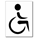 □osobna iskaznica podnositelja zahtjeva (original na uvid ili preslika) □rješenje Centra za socijalnu skrb o ostvarivanju prava na zajamčenu minimalnu naknadu  □rješenje Centra za socijalnu skrb  o ostvarivanju prava djeteta na doplatak za pomoć i njegu□rješenje Centra za socijalnu skrb o ostvarivanju prava djeteta na osobnu invalidninu□ rješenje nadležnog Centra za socijalnu skrb o udomiteljstvu maloljetnog djeteta bez odgovarajuće roditeljske skrbi ili udomiteljski ugovor (original na uvid i preslika)potvrda o prihodima članova kućanstva (originali na uvid i preslike):□  zaposlen: obrazac IP ili isplatne liste ili potvrda Hrvatskog zavoda za zdravstveno osiguranje (HZZO) o naknadi za vrijeme rodiljnog dopusta ili rješenje HZZO-a o pravu na dopust za njegu djeteta i naknadu plaće□samozaposlen (vl. poduzeća ili obrta, slobodno zanimanje): porezno rješenje za prethodnu godinu ili potvrda o visini dohotka/dobiti za prethodnu godinu ili obrazac IP ovjeren od knjigovođe ili platne liste za zadnja tri mjeseca ovjerene od knjigovođe ili potvrda HZZO-a o naknadi za vrijeme rodiljnog dopusta ili rješenje HZZO-a o pravu na dopust za njegu djeteta i naknadu plaće□  nezaposlen: uvjerenje Hrvatskog zavoda za zapošljavanje (HZZ) ili potvrda HZZO-a o naknadi za vrijeme rodiljnog dopusta ili ugovor o stručnom osposobljavanju za rad bez zasnivanja radnog odnosa□radno nesposobna odrasla osoba: rješenje Hrvatskog zavoda za mirovinsko osiguranje (HZMO) o pravu na invalidsku mirovinu zbog opće nesposobnosti za rad i odrezak od mirovine u RH ili rješenje CZSS-a o osobnoj invalidnini □umirovljenik: odrezak od mirovine u RH i/ili potvrda o visini mirovine iz inozemstva i/ili potvrda HZMO-a o nekorištenju mirovine u RH□kućanica: potvrda HZZO-a za osiguranu osobu člana obitelji osiguranika u obveznom zdravstvenom osiguranju □rješenje o statusu hrvatskoga ratnog vojnog invalida Domovinskog rata (original na uvid i preslika) ili  □rješenje o statusu civilnog invalida rata (original na uvid i preslika)Osoba za kontaktIme i prezimeAdresaTelefonMob.Suglasan/na sam da se u okviru projekta osigura besplatna školska prehrana za dijete/učenika-cu __________________________________________te jamčim da su gore navedeni podaci istiniti.                                      (ime i prezime)VLASTORUČNI POTPIS PODNOSITELJA ZAHTJEVA  _________________________________Ime i prezimeRadna aktivnost*Srodstvo s nositeljem kućanstva**